Référendum sur le temps de travail …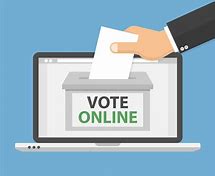 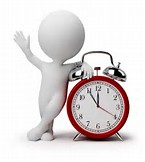 … chez Sopra Banking SoftwareLes salariés se sont exprimés : c’est définitivement OUI !Référendum sur le temps de travail …… chez Sopra Banking SoftwareLes salariés se sont exprimés : c’est définitivement OUI !90%Avec un taux de participation record proche de 90%, les salariés ont donc confirmé le bien-fondé de notre demande, seul contre tous les autres syndicats, d’organiser un référendum sur le sujet.70%Près de 70% des salariés ont approuvé l’accord sur le temps de travail, signé par vos seuls représentants Traid-Union contre l’ensemble des autres organisations syndicales qui avaient pourtant fait bloc en appelant à voter contre !Vos élus Traid-Union se félicitent de ce plébiscite, estimant que cet accord, désormais applicable dans toutes les sociétés du groupe (à l’exception de Sopra HR et Axway qui disposent d’accords encore en vigueur), porte des avancées significatives pour tous et permettra de mieux compenser et rémunérer l’investissement des salariés. (voir nos précédentes publications)Vos élus Traid-Union se félicitent de ce plébiscite, estimant que cet accord, désormais applicable dans toutes les sociétés du groupe (à l’exception de Sopra HR et Axway qui disposent d’accords encore en vigueur), porte des avancées significatives pour tous et permettra de mieux compenser et rémunérer l’investissement des salariés. (voir nos précédentes publications)